UNIVERSIDADE FEDERAL RURAL DA AMAZÔNIA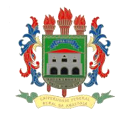 CURSO DE GRADUAÇÃO EM ZOOTECNIAESTÁGIO SUPERVISIONADO OBRIGATÓRIOANEXO VIFICHA DE AVALIAÇÃO DO ESTAGIÁRIO PELO(A) AVALIADOR(A)Discente: _______________________________________________________Recomendação:Belém – PA,____de_____________de 20___.
________________________________________
Avaliador(a)Itens avaliados Nota O relatório está de acordo com as normas exigidas no regulamento do ESO? (0 a 10 pontos)As atividades desenvolvidas no ESO estão descritas de forma coerente e o texto de fácil compreensão? (0 a 30 pontos)Visão crítica das atividades desenvolvidas durante o estágio: reflexões e considerações a partir das atividades desenvolvidas durante o estágio (0 a 50 pontos)As atividades desenvolvidas estão de acordo com escopo de atuação da zootecnia. (0 a 10 pontos)TotalObservações (preenchimento facultativo):Aprovar sem correções. (nota maior ou igual a 60)Aprovar com correções e sem necessidade de voltar para o avaliador. (nota maior ou igual a 60)Necessidade de correções e com retorno para o avaliador. (nota menor ou igual a 59)Reprovar (nota menor ou igual a 59)